   PRE-K SNACK CALENDAR   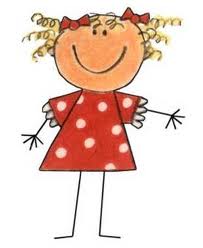 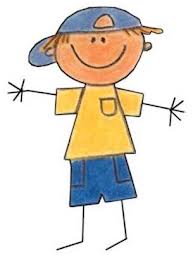 December         Occasionally children “share” a snack day.  If your child is sharing a snack day this month, feel free to         coordinate the snack with the friend s/he is sharing with, or just bring in snack as usual.  ~ Thanks~Theme: Yummy, Yummy Gingerbread & Holiday FunShow & Tell:  Bring in your favorite toy… be prepared to tell us why it is your favorite!SunMonTueWedThuFriSat12345678DANNYMCKAYLA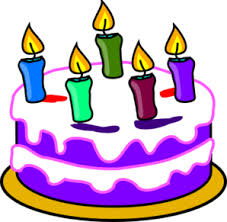 MCKENNAJ.JUNIORTRACE PAIGE9101112131415HAYLEEMCKENNALILLYLEAHEVELYNBRADYVICTOR               16                          17DRAVEN               18MIA              19LANDEN               20Holiday Party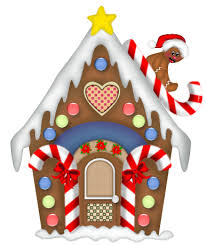                21Holiday Party               22               23                          24ELCM CLOSED 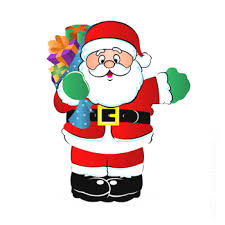                25ELCM CLOSED 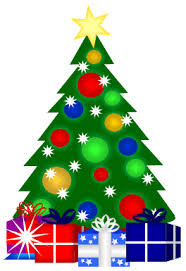               26Extended Day             27Extended Day               28Extended Day               29     